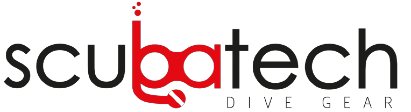 TRABAJO A REALIZAR	FECHA:Nombre:	Marca:Dirección:Ciudad:	NºSerie:TeléfonoNeoprenTrilaminadoE-Mail:P-Valve Cuello Latex Puños Latex Bolsillo RodillerasIzquierdoIzquierdo Izquierdo IzquierdoDerechoDerecho Derecho DerechoCuello Si-Tech Puños Si-TechCierre Cuello Latex Puños Latex Bolsillo RodillerasIzquierdoIzquierdo Izquierdo IzquierdoDerechoDerecho Derecho DerechoP-ValveVálvula Exhalado Válvula InfladoREALIZAR LEAK TEST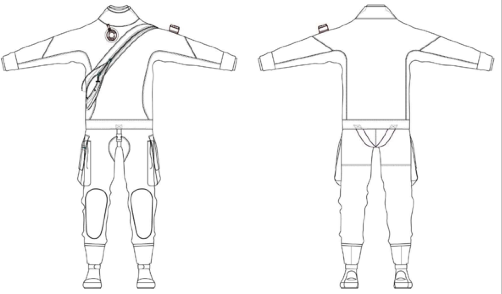 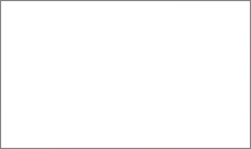 INDICAR FILTRACIONES EVIDENTES VÁLVULATELA COSTURAS BOTAS CUELLO PUÑOCIERRE (DESPEGADO)ÁREA TRABAJADAinfo@scubatech.cl	www.scubatech.cl	+56 9 50123246